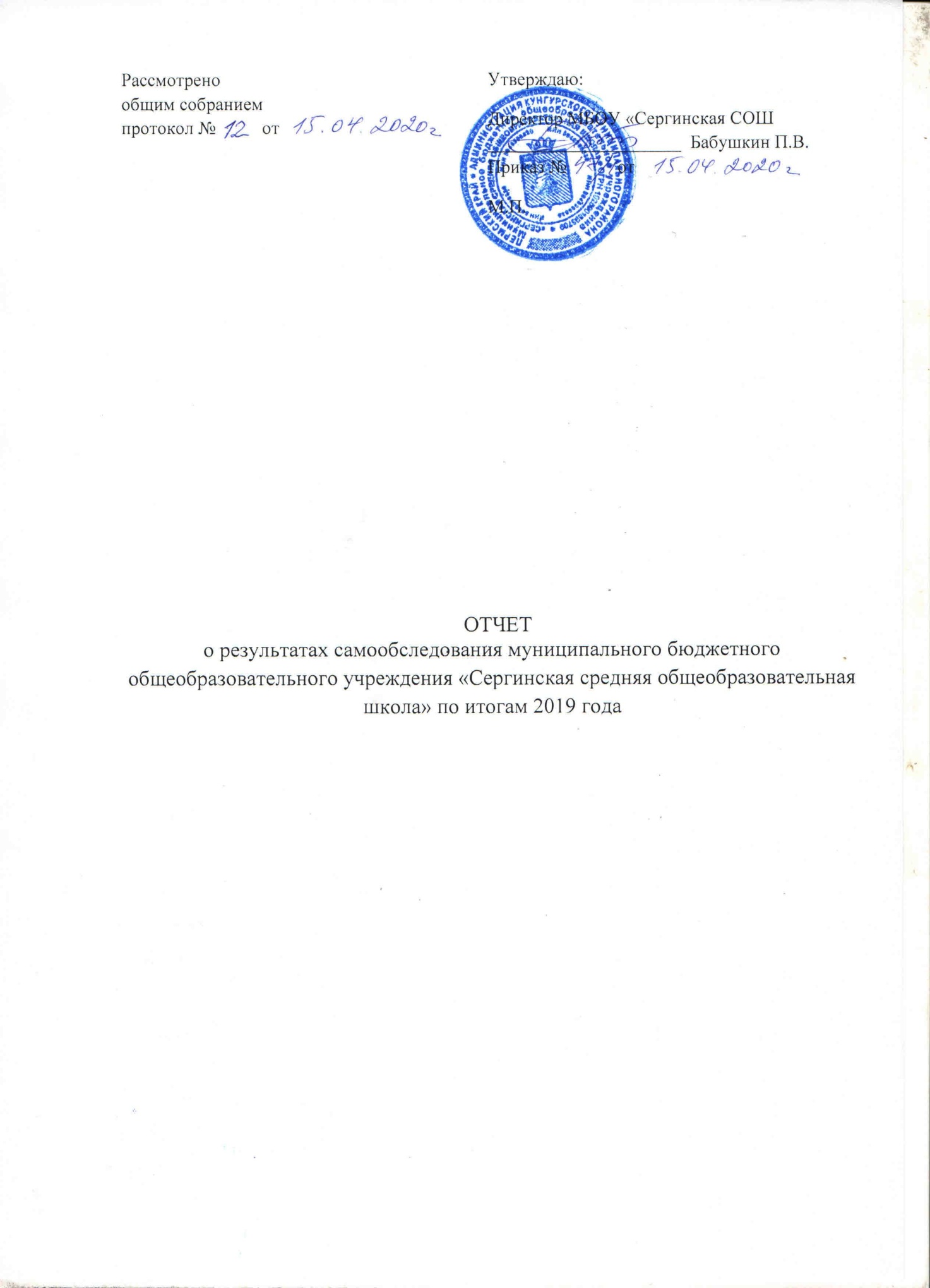 ОТЧЕТо результатах самообследования муниципального бюджетного общеобразовательного учреждения «Сергинская средняя общеобразовательная школа» по итогам 2019 годаСодержаниеАнализ деятельности МБОУ «Сергинская средняя общеобразовательная школа» по итогам 2019 годаОбщая характеристика ООСергинская школа учреждена как муниципальное  общеобразовательное учреждение «Сергинская средняя   общеобразовательная школа» на основании распоряжения № 714-р от  3 октября  2001 года. На основании постановления №СЭД-01-07-705 от 15.12.2011 г. муниципальное образовательное учреждение «Сергинская средняя общеобразовательная школа» переименована в  муниципальное бюджетное общеобразовательное учреждение «Сергинская средняя общеобразовательная школа».Учредитель школы: Администрация Кунгурского муниципального района. Юридический адрес: Пермский край, Кунгурский район, с. Серга, ул. Школьная, дом 8.Адрес Насадского филиала МБОУ «Сергинская СОШ»: Пермский край, Кунгурский район, с. Насадка, ул. Комсомольская 2Телефон/факс: 7(342)7151162, 7(342)7151290Электронный адрес: serga-mou@yandex.ruЭлектронный адрес филиала: rkung-nasadka@yandex.ruСайт школы:  http://serga-skola.ru/Школа работает на основании:- Лицензии на право осуществления образовательной деятельности (серия 59Л01 № 0004543  , регистрационный №6580, выданной 29 ноября 2019 г)- Свидетельства о государственной аккредитации (серия 59А01 № 0000686, выданного 19 мая  2015 года, регистрационный № 5099).- Устава школы; Школа осуществляет образовательный процесс в соответствии с уровнями общеобразовательных программ: уровень начального общего образования — срок освоения четыре года;уровень основного общего образования — срок освоения пять лет;уровень  среднего общего образования — срок освоения два года.С 1 июля 2016 года школа имеет структурное подразделение «Сергинский детский сад» и с 8 августа 2019 г.  Насадский филиал (в результате присоединения МБОУ «Насадская ООШ»)Режим работы школыСергинская школа работает  по пятидневной  учебной неделе. Школа работает в одну смену.   В соответствии с санитарно-эпидемиологическими правилами и нормативами (СанПиН 2.4.2.2821-10) в первом классе применяется  «ступенчатый» режим обучения с постепенным наращиванием учебной нагрузки в первом полугодии (в сентябре, октябре – по 3 урока в день по 35 минут каждый, в ноябре-декабре – по 4 урока по 35 минут каждый; январь - май – по 4 урока по 45 минут каждый), в середине учебного дня (после второго урока) предусмотрена динамическая пауза продолжительностью 40 минут. Продолжительность урока во 2-11 классах составляет 45 минут, в классах компенсирующего обучения  - 40 минут.Продолжительность учебного года в первых классах — 33 недели, в 2-4, 9,11 классах -34,  5-8, 10 классах — 35 недели.Продолжительность каникул в течение учебного года - 30 календарных дней, летом — 12 календарных недель. Для учащихся в первых классах в III четверти устанавливаются дополнительные недельные каникулы.Средняя нагрузка на ученика  в неделю установлена с учетом возраста учеников на  основании учебного плана, санитарно-гигиенических требований.Система управленияДиректор: Бабушкин Павел Валентинович.Заместитель директора: по учебной работе - Горбунов Евгений Анатольевич                       по дошкольному образованию – Примакова Людмила Анатольевна                       филиала – Макарова Елена Викторовна          Главный бухгалтер: Шарова Людмила НиколаевнаВ поддержку администрации школы создана управленческая команда, в которую входят  психолог, социальный педагог и педагог-организатор. Они курируют работу методических объединений, Совета профилактики, «Службу  примирения». Кроме того, важно отметить, что наиболее эффективными формами самоуправления школой являются:педагогический совет;общее собрание работниковСостав учащихсяОбучение в школе ведется с 1 по 11 класс. Большинство учеников нашей школы проживают в  с. Серга, с. Насадка  и  близлежащих  деревнях. Осуществляется подвоз учащихся из с. Насадки, д. Мохового , поселка Ильича (все Насадское поселение), Зарека, Пустынники. Подвоз осуществляет ИП С.П. Шульц, Газель и автобус школы.По состоянию на 31 декабря 2019 года в школе обучается 265 учащихся (из них 1 в форме семейного образования) в 20 классах – комплектах.2.Материально-техническая базаОсновное зданиеШкола располагается в типовом трехэтажном здании, построенном в 1974 году. Техническое состояние школы – удовлетворительное.На территории школы находится стадион, спортивная площадка, сад-огород, хозяйственный двор, отапливаемые гаражи, игровая площадка.Школа располагает двумя спортивными залами, актовым залом, столовой на 120 посадочных мест, медицинским кабинетом, библиотекой.Здание Насадского филиала Школа располагается в  двухэтажном здании, построенном в 1980 году. Техническое состояние школы – удовлетворительное.На территории школы находится  спортивная площадка, сад-огород, хозяйственный двор, игровая площадка.Школа располагает  спортивным залом,  столовой на 54 посадочных мест, медицинским кабинетом, библиотекой.Содержание образовательной деятельностиУчебный планУчебный план школы в 10-11 классах создан на основе  федерального базисного учебного плана 2004 года и сохраняет в необходимом объеме содержание образования, являющееся обязательным на каждой ступени обучения. На  ступени начального общего образования реализуются программы УМК «Школа России». Образовательная программа 1-9 классов основана на ФГОС – 2 (Программа НОО и программа ООО).  Содержание образования во 2 ступени является относительно завершенным для продолжения обучения в средней  общеобразовательной или профессиональной школе. Схема применения образовательных программ в начальной школеСхема применения образовательных программ в основной  школе Схема применения образовательных программ в средней школе Все реализуемые в 1 – 9 классах  учебные программы составлены в соответствии с требованиями Федерального государственного образовательного стандарта начального и основного общего образования второго поколения. В 10 – 11 классах программы составлены в соответствии с требованиями Федерального компонента государственного стандарта общего образования 2004 года.Представленная структура образовательной деятельности школы обеспечивается и применением современных педагогических технологий. Применяемые формы, методы, приёмы, педтехнологии позволяют повышать мотивацию образовательной деятельности учащихся и ее результативность.План внеурочной деятельностиЦель внеурочной деятельности: создание условий для  проявления и развития ребенком своих интересов на основе свободного выбора, постижения духовно-нравственных ценностей и  культурных традиций,  достижение учащимися необходимого для жизни в обществе социального опыта и формирование в них принимаемой обществом системы ценностей.Задачи:- воспитание уважительного отношения к своему селу, школе;- воспитание трудолюбия, бережливости;- воспитание ответственности за свои поступки;-  воспитание у детей толерантности, навыков здорового образа жизни;- формирование  чувства патриотизма, правовой культуры, осознанного отношения к профессиональному самоопределению;- воспитание уважения к старшим, заботы о младших;- развитие социальной культуры учащихся через систему ученического самоуправления.В соответствии  с требованиями ФГОС внеурочная деятельность организуется по направлениям:спортивно-оздоровительноехудожественно-эстетическоедуховно-нравственноепроектная и исследовательская деятельностьнаучно-познавательноевоенно-патриотическоеобщекультурноеДля реализации плана по внеурочной деятельности  используются средства  бюджетного финансирования  учебного плана.Кадровый состав образовательной организацииКадровый потенциал является наиболее важным ресурсом, позволяющим обеспечивать высокое качество образования. Руководство школы уделяет внимание созданию благоприятных условий для поддержки и профессионального развития своих педагогов. Уже на протяжении нескольких лет сохраняется число постоянных учителей, что очень важно для поддержания культуры, традиций школы, накопления опыта.Педагогические работники, имеющие отраслевые награды:Анализ качества обучения учащихсяВажными показателями образовательной деятельности учреждения  являются успеваемость, качество образования, результаты мониторинговых обследований, ВПР, государственной итоговой аттестации учащихся 9-х классов, единого государственного экзамена в 11 классе.Успеваемость и качество.За последние  годы наблюдается положительная динамика по  качеству образования в школе. Если сравнить результаты освоения обучающимися программ начального общего, основного общего и среднего общего образования по показателю «успеваемость» в 2019 году с результатами освоения учащимися программ  общего образования по показателю «успеваемость» в 2018 году, то можно отметить, что процент учащихся, окончивших на «4» и «5», вырос на 0,3 процента.ВПР. 4-7  классыПроведение ВПР направлено на обеспечение единства образовательного пространства Российской Федерации и поддержки введения Федерального государственного образовательного стандарта за счет предоставления образовательным организациям единых проверочных материалов и единых критериев оценивания учебных достижений.Тексты ВПР разрабатываются в соответствии с требованиями Федеральных государственных образовательных стандартов с учетом примерных образовательных программ. Проверочные работы по формату приближены к традиционным контрольным работам без тестовой части.Всероссийские проверочные работы проводились в 4 классах по трем предметам – математике, русскому языку и окружающему миру (18 чел). В 5 классе работы проводились по 4 предметам – русский язык, математика, история и биология (18 чел). В 6 классе работы проводились по 6 предметам: русский язык, математика, история, биология, география и обществознание. В  7 классе ВПР проводились по 8 предметам. Лучшие результаты в начальной школе обучающиеся продемонстрировали на ВПР по русскому языку и окружающему миру. Качество знаний по данным предметам составило 100%. В 2018-2019 учебном году пятиклассники третий год писали всероссийские проверочные работы. Результаты следующие:Русский языкМатематикаИсторияБиологияКачество знаний в 5 классе выше районного и краевого показателя по следующим предметам: по русскому языку и биологии. В 6 классе более высокие результаты по русскому языку и истории. В 7 классе по всем предметам результаты ниже районных и краевых. По результатам проверки ВПР выявлены 5 школ с признаками необъективных результатов (2018 год – 1): МБОУ «Голдыревская СОШ» (русский язык,4 класс); МБОУ «Кыласовская СОШ» (русский язык,4 класс); МБОУ «Насадская ООШ» (русский язык,5 класс); МБОУ «Сергинская СОШ» (русский язык, математика, 4 класс); МБОУ «Юговская ООШ» (математика,4 класс).Итоговая аттестация. 9 класс (ОГЭ, ГВЭ)С 2016 года все выпускники 9 классов, кроме детей с ОВЗ и детей-инвалидов обязаны сдавать экзамены по 4 предметам (русский язык и математика + 2 предмета по выбору).В 2019 году учащиеся 9-х классов впервые сдавали итоговое собеседование по русскому языку в качестве допуска к государственной итоговой аттестации. Результаты успешны, все получили «зачет» за итоговое собеседование.В 2018-2019 учебном году обучающиеся 9 класса выбрали следующие экзамены для прохождения итоговой аттестации: физика (4 чел), химия (4 чел),  география (9 чел), биология (7 чел), информатика (13 чел), обществознание  (9 чел).Анализ результатов итоговой аттестации в 9 классе показал, что успеваемость по математике  составила 100	%,  увеличился тестовый балл на 1 по сравнению с прошлым годом.  Динамика результатов государственной итоговой аттестации по математике выпускников 9 классовПо русскому языку успеваемость составила 100%, процент качества составил – 76%, что на 14,9% ниже прошлогоднего. Средний тестовый бал повысился на 12,1Динамика результатов государственной итоговой аттестации по русскому языку выпускников 9 классов: Результаты экзаменов по выбору: все учащиеся (успеваемость 100 %) справились с итоговой аттестацией. Средний тестовый балл выше среднего районного по следующим предметам: русский язык, физика, биология и обществознание. По сравнению с прошлым учебным годом, показатель тестового балла  вырос по русскому языку, математике,  биологии, географии, обществознанию, информатикеИтоговая аттестация. 11 класс (ЕГЭ).       ЕГЭ по русскому языку учащиеся нашей школы сдают со 100% успеваемостью, средний балл 56,2,  что ниже прошлогоднего на 3,4 баллов. По школе наблюдается стабильное снижение среднего тестового балла.Динамика результатов ЕГЭ по русскому языку выпускников 11 кл:По математике в 2018-2019 учебном году учащиеся школы сдавали на базовом уровне (4 человека, успеваемость 100 %) и на профильном уровне (3 человека, успеваемость 100%)Результаты следующие:Базовый уровеньПрофильный уровеньВ 2018-2019 учебном году 2 выпускника сдавали   экзамены по выбору: по физике и биологии.  МедалиДля повышения результатов государственной (итоговой) аттестации проводился регулярный школьный и муниципальный мониторинг освоения образовательных программ в 9 и 11 классах. - школьные  диагностические работы по русскому языку и математике , по предметам по выбору – 1 раз в четверть.- ТОГЭ И ТЕГЭРезультат проделанной работы: 100% выпускников основной  и средней школы получили аттестаты.Методическая деятельностьВ 2019  году структура методической службы школы была организована через работу краевой сетевой  площадки по апробации новой редакции ФГОС НОО (руководитель Скочилова Н.В.) и участие в проекте «Образовательный лифт»Анализ работы «Сетевой площадкой по апробации новой редакции ФГОС НОО»С 2018 года наша школа является «Сетевой площадкой по апробации новой редакции ФГОС НОО» по направлению «Зависимость предметных результатов от уровня умений младших школьников работать с информацией» под руководством Худяковой Марины Алексеевны, заведующей кафедры  теории и технологии начального обучения и воспитания ФГБОУ ВО «ПГГПУ», кандидата педагогических наук, доцента. В течение 2019-2020 года учителя выполнили 4 технических задания, на которых провели сравнительный анализ действующего ФГОС НОО и новой редакции ФГОС НОО, анализ технологий обучения, ориентированных на формирование умений у обучающихся работать с информацией, апробировали приёмы и включали  их в уроки, разрабатывали задания по русскому языку и окружающему миру. Учителя приняли  активное участие в обучающих краевых семинарах.12 марта  2019 г на базе МАОУ «СОШ №1» г. Краснокамска  - проектный семинар «Методы и приемы работы с информацией, влияющие на достижение предметных результатов: первые результаты апробации»       24 октября 2019 г. на базе  МБОУ «Добрянская средняя общеобразовательная школа № 5» - краевой семинар учителей начальных классов «Развитие умений у младших школьников  работать с информацией на уроках и во внеурочное время, используя приемы технологии ТРИЗ»     30-31 октября 2019 года на базе ПГГПУ и пилотной площадки МАОУ «Гимназия 33» г. Пермь – научно-практический семинар «ФГОС НОО. Где граница между старым и новым»В течение 2019-2020 учебного года работала муниципальная творческая группы «Работа с информацией  на уровне НОО» (руководитель Скочилова Н.В.)30 апреля 2019 года на базе МБОУ «Сергинская СОШ» состоялось итоговое  заседание МТГ. На данное заседание были приглашены руководители кустовых методических объединений.Заседание было посвящено  теме ««Методы и приёмы работы с информацией, влияющие на достижение предметных результатов»Учителя  провели мастер-классы с 1 по 4 класс. Гости  приняли участие в интерактивных практикумах «Приемы работы с информацией» и «Найди информацию», на которых определяли, на какие метапредметные результаты работают приёмы и отыскивали информацию  в книжных источниках. Закончилось заседание «Информационной каруселью», которая  также была посвящена 95-летию Кунгурского района. На 5 этапах учителя проверили свои умения работать  с текстовой,  иллюстративной, звуковой информацией. При подведении рефлексии  гости отметили высокий уровень проведения данного  мероприятия. «Образовательный лифт»В марте 2019 года школа вступила в краевую апробационную площадку «Образовательный лифт». В рамках проекта работа была организована по 2 направлениям: деятельность административно-управленческой команды и деятельность педагогов, в рамках работы в краевых сетевых группах. Административно-управленческая команда приняла участие в установочном семинаре, участие в вебинарах, в курсовой подготовке по теме «Проектирование форм индивидуализированного обучения по учебным предметам в условиях ФГОС СОО» (40 часов) (директор и заместитель директора), приняла участие в краевой НПК.  Результатом деятельности команды в 2019 году – разработка   программы перехода в эффективный режим функционирования, как один из разделов программы развития школы.В рамках проекта для педагогов были созданы краевые сетевые группы по предметам: русскому языку, математике, английскому языку, обществознанию,  химии и биологии, физической культуре, географии, начальных классов. Основным направлением работы групп – повышение образовательных результатов. Учителя приняли участие в очных установочных семинарах, вебинарах, выполняли практические работы, участвовали в комплексной психолого-педагогической диагностике уровня развития профессиональных компетентностей. Итогом работы сетевых предметных групп в 2019 г  стало участие в краевой научно-практической конференции. Два педагога школы, Денисова К.В. и Елтышева Е.В.,  представили свой опыт работы на данной конференции.Анализ воспитательной работы в школе за 2019г. Вся воспитательная работа в школе строилась согласно плану учебно-воспитательной работы по направлениям: Экологическое.Гражданско – патриотическое.Интеллектуально-развивающее.Физкультурно-спортивное . Пропаганда здорового образа жизни, профилактика правонарушений. Художественно-эстетическое.Профориентация. Работа с родителями. В рамках работы по профилактике употребления ПАВ, а также воспитанию законопослушного поведения обучающихся были проведены: - беседы с участием инспектора ПДН, прокурора              - профилактические рейды по семьям «группы риска» и СОП; - вовлечение семей учащихся «группы риска» и СОП в совместную досуговую деятельность класса,школы, Сергинского ЦД-  мероприятия с родителями и обучающимися в рамках антинаркотического месячника, единого дня профилактики, Дни здоровья; - тематические линейки, часы общения и т.д. Анализ работы по профилактике правонарушений среди несовершеннолетних за последние 3 года можно представить в виде таблицы: Дополнительное образование ведется по программам технической, художественной и физкультурно-спортивной направленности. На базе школы работают 8 кружков и 3 спортивных секции. Обучающиеся 1-9 классов охвачены внеурочной деятельностью.  Всего охвачено дополнительным образованием 187  человек (93%). В 2019 году  продолжили свою работу профильные отряды ЮИД  и  ДЮП (в них занято 35 человек). В школе ведется  работа с родителями обучающихся. На родительских собраниях реализуется психолого-педагогический всеобуч для родителей с учетом возрастных особенностей школьников. В школе продолжается работа по  кадетскому движению.  Кадеты  участвуют в муниципальных и межмуниципальных мероприятиях.  В июне месяце на базе школы  прошла традиционная военно-спортивная игра «Вихрь-2019», в рамках межмуниципального краевого мероприятия  «Быть патриотом каждый должен!», добровольного содружества «Кадетское братство», посвящённая 95-летию Кунгурского муниципального района. В ней приняли участия 10 команд, где наши кадеты заняли 2 место. ПОКАЗАТЕЛИ ДЕЯТЕЛЬНОСТИ МБОУ «Сергинская СОШ» за 2019 годАнализ деятельности структурного подразделения для детей дошкольного возраста МБОУ «Сергинская СОШ» по итогам 2019 годаСтруктурное подразделение для детей дошкольного возраста (далее ДОУ) находится по адресу: 617420, Пермский край, Кунгурский район, с. Серга, ул. Садовая, 10. Телефон: (34271) 5-13-64.Заместитель директора по дошкольному образованию – Примакова Людмила Анатольевна.Детский сад открыт в 1999г., расположен в типовом здании. Здание одноэтажное, кирпичное, со всеми видами благоустройства. Предельная наполняемость – 94 человека, 4общеразвивающие группы. Режим функционирования ДОУ – 12 часов с 8.00 до 20.00, при 5-дневной рабочей неделе.Учреждение имеет лицензию 59Л01 № 0001906, регистрационный номер 4070 от 08 июля 2015 г.Общие показатели выглядят следующим образом:Состав обучающихсяУровень дошкольного образования: 4 группы, в них детей 87,  из них:-67 детей, посещающих  ДОО  -  от 3  до 7 лет. -Учреждение работает по 12 – часовому  режиму; пятидневная  рабочая неделя.-Очередность  на устройство в ДОО -   нетСреди основных социальных групп составляющих родительскую общественность преобладают рабочие и служащие. Условия осуществления образовательного процесса  В  сентябре 2019 г. На базе структурного подразделения была открыта прокадетская группа, руководитель Бабушкина Г.В.В структурном подразделении реализуется комплексная  программа «Радуга», под редакцией Т. Дороновой с учетом  ФГОС ДО;физическое развитие –  методика Л.Н. Пустынникова «Система», Л.А. Соболева «Двигаемся, играем, радуемся»;; художественно – эстетическое развитие  - программа  «Праздник каждый день»,  «Ладушки»  И. Каплуновой, методика И. Лыкова «Изобразительная деятельность в детском саду»социально – коммуникативное развитие - программа «Дорогою добра», Л.В. Коломийченкопознавательное развитие – программа «Конструирование и художественный труд в детском саду»,  Л. Куцаковакоррекционные программы  - Программа обучения и воспитания детей с фонетико-фонематическим недоразвитием речи, Т.Б. Филичева.Дополнительное образование:В учреждении созданы условия для организации дополнительного образования воспитанников по физическому, эстетическому, познавательному  направлениям, которые определены по запросам родителей и выявленных интересов детей.Дополнительное образование  «Почемучки» - 12 чел.,  1 мл.. гр.Педагог: Иглина А.А..  «Цветные полоски» -  12 чел.- ст.,  1 мл..гр.Педагог: Куропаткина С.В.«Бальные танцы» -12 чел. –  подг.гр.Педагоги: Елизарьева Н.А. «Краеведение» - 14 чел., ср.гр.Педагог: Вертешева С.В.« Юные патриоты» - 14 чел., подг..гр.Педагог: Бабушкина Г.В.« Юные следопыты» -13 чел., ст. гр.Педагог: Чиркова С.Ю.«Поделки из теста» -14 чел.,ст. гр.Педагог: Новикова Л.Ю.Вывод:  Совместная работа позволила добиться высоких результатов:	-призеры межмуниципального фестиваля «Восхождение к искусству»- призеры дистанционных конкурсов, -участники городских  конкурсов  «Минута славы», -постоянные  участники концертов  ЦД.Таким образом, образовательная программа на уровне дошкольного образования  разработана с учетом возрастных особенностей воспитанников, которая  позволяет поддерживать качество подготовки воспитанников к школе на достаточно высоком уровне.    Материально-техническая базаВ детском саду имеются: 4 групповых помещения, кабинет заведующего, методический кабинет, учителя - логопеда, музыкальный зал, физкультурный зал,  пищеблок, прачечная, медицинский кабинет.Группы постепенно пополняются современным игровым оборудованием, конструкторами,  созданы условия для разных видов детской деятельности: игровой, изобразительной, познавательной, конструктивной, музыкальной.При создании развивающей предметно-пространственной среды воспитатели учитывают возрастные, индивидуальные особенности детей своей группы. Предметная среда  в группах представляет собой «поисковое поле» для ребенка, стимулирующее процесс его развития и саморазвития, социализации и коррекции.В учебном году  приобретены лего – конструкторы, дидактический материал, проектор, игры, детские шкафчикиПедагогические кадрыДошкольное образование:Работа с кадрами была направлена на повышение профессионализма, творческого потенциала педагогической культуры педагогов, оказание методической помощи.  Статистика педагогических кадровПедагогический  коллектив учреждения составляет  12 педагогов, образовательный  уровень  которых:  58% -первая категория, 41% -соответствие занимаемой должности.Педагогический коллектив постоянно повышает свою квалификацию через прохождение курсовой подготовки. В 2019 году  уровень повышения квалификации  составил 24 %.Традиционным стало участие педагогов в научно-практических конференциях, форумах,   вебинарах, семинарах разных уровнейЕжегодно педагоги ОО представляют опыт работы на муниципальном, межмуниципальном и региональном уровне, получая дипломы, сертификаты.Здоровье и безопасность.Медицинское обслуживание осуществляется  медицинской сестрой по договору с Кунгурской ГБ, имеется медицинский кабинет, укомплектованный  в полном объеме. Состояние здоровья детей в детском садуДля обеспечения физической активности воспитанников функционирует спортивный зал с необходимым спортивным оборудованием, во всех возрастных группах – спортивные уголки, физкультурная площадка на улице. Организована работа дополнительного образования.   В течение учебного года для родителей был организован всеобуч по здоровьесбережению с целью сохранения и укрепления здоровья детей.  Организованы обследования детей педиатром, стоматологом и узкими специалистами. Медицинским работником ОО ведутся контрольно-учетные занятия.В организации имеется пищеблок, соответствующий всем санитарным правилам и нормам, все оборудование находится в исправном состоянии, что подтверждается актами ежегодного обследования. Системы холодного и горячего водоснабжения, канализации, вентиляции соответствуют санитарным нормам. Одной из составляющих здорового образа жизни является правильное питание. В  ОО организовано 5-разовое питание: завтрак, второй завтрак (фрукты, сок), обед, полдник, ужин. Качество приготовления отличное, это подтверждают отзывы родителей,  надзорных органов.Необходимо продолжить взаимодействие с родителями по вопросам здорового образа жизни.Вывод: Участие в конкурсах, соревнованиях, работа родительского всеобуча  привело к повышению интереса детей и родителей к вопросам сохранения своего здоровья. Обеспечение безопасностиВ ОО организована круглосуточная охрана. Установлены системы автоматической пожарной сигнализации, система  оповещения людей о пожаре, наличие видеонаблюдения и кнопки экстренного вызова.С воспитанниками детского сада организуются месячники безопасности, направленные на воспитание у детей сознательного отношения к своему здоровью и жизни. В уголке для родителей помещается информация о детских заболеваниях, мерах предупреждения, профилактических мероприятиях по  дорожно-транспортному и бытовому травматизму.Регулярно проводятся  учения по вопросам эвакуации учащихся в случае возникновения пожара, ревизии укомплектованности огнетушителей. На этажах имеется план эвакуации, с которым ознакомлены все участники образовательного процесса. Деревянные части кровли здания обработаны противопожарным составом. Пути эвакуации окрашены негорючим материалом. Заполнена  и утверждена пожарная декларация. Установлена система «Стрелец-мониторинг», ЕДДС.    Администрацией школы принимаются меры для усиления безопасности школы в отношении антитеррористической защищенности: - разработан паспорт антитеррористической защищенности школы; - установлена кнопка экстренного вызова с выводом на пульт дежурного вневедомственной охраны; - изготовлен информационный стенд с указанием номеров телефонов экстренных служб и памятками о поведении при возникновении ЧС;- организовано взаимодействие по вопросам безопасности школы с ОВД, ГО И ЧС, ФСБ; -  в школе действует пропускной режим (все посетители регистрируются с пояснением цели визита);- из числа сотрудников школы создана комиссия на случай возникновения чрезвычайной ситуации.      Проводятся инструктажи по ТБ.В школе имеется оборудованный пищеблок. В д/саду питание осуществляется по договору с ИП Антонов Л.Качество образованияВоспитательный процесс в структурном подразделении был организован в соответствие с ФГОС ДО и прописан в образовательной программе ОО. Образовательная работа организовывалась в форме НОД, прогулок, экскурсий, игр, экспериментирования,  бесед, наблюдений, совместной и самостоятельной деятельности.  Педагоги при организации деятельности с детьми активно используют современные конструкторы, интерактивное оборудование, дидактический материал, лаборатории для экспериментирования и другое.НОД по физическому и музыкальному развитию организуют специалисты. Коррекционную работу  осуществляет учитель – логопед.Во второй половине дня для воспитанников организовано дополнительное образование по направлениям: физическое развитие, художественно-эстетическое развитие,   познавательное развитие .Вывод: Качество образовательного процесса по освоению образовательной программы составляет 89%, что на  2% выше  2018 года.  Использование современных, развивающих технологий, интерактивных  средств, дидактических пособий, профессиональной компетентности педагогов позволило добиться таких результатов.Дополнительное образование организовано таким образом, что можно  выявить интересы, таланты каждого ребенка.Качество работы с родителямиВ работе с родителями педагоги используют разные формы: родительские собрания, индивидуальные беседы, консультации, различные конкурсы, участие в совместных мероприятиях ОО.В течение учебного года родители были активными участниками конкурсов, различных мероприятий. Родители подготовительной группы являлись активными помощниками в реализации проекта « Юные прокадеты»Пропаганда здорового образа жизни и просвещение родителей по вопросам физического развития и воспитания дошкольников организована через работу всеобуча по здоровьесбережению «Мы здоровью скажем  Да!».С целью повышения роли семейного чтения родители совместно с детьми  участвовали в  мероприятиях сельской библиотеки.Вывод: Партнерские отношения с родителями помогли привлечь внимание к воспитанию и развитию детей, повысить интерес к современному образованию.                                                            ПОКАЗАТЕЛИДЕЯТЕЛЬНОСТИ МБОУ «СЕРГИНСКАЯ СОШ»,ПОДЛЕЖАЩЕЙ САМООБСЛЕДОВАНИЮСтруктурное подразделение для детей дошкольного возрастаРассмотрено общим собраниемпротокол №          от Утверждаю:Директор МБОУ «Сергинская СОШ_____________________  Бабушкин П.В.Приказ №           от       М.П.Анализ деятельности МБОУ «Сергинская средняя общеобразовательная школа» по итогам 2019 годаПоказатели деятельности МБОУ «Сергинская средняя общеобразовательная школа» по итогам 2019 годаАнализ деятельности структурного подразделения для детей дошкольного возраста МБОУ «Сергинская СОШ» по итогам 2019 годаАнализ показателей деятельности структурного подразделения для детей дошкольного возраста МБОУ «Сергинская СОШ» по итогам 2019 годаКласс1234567891011Предельно допустимая аудиторная учебная нагрузка, часов2123232329303233333434Ступень обученияКлассТип класса31 декабря 201931 декабря 2019НОО1ОбщеобразовательныеКлассов комлектовучащихсяНОО2Общеобразовательные7119НОО3Общеобразовательные7119НОО4 Общеобразовательные7119НОООбщеобразовательные7119ООО5Общеобразовательные10111ООО6Общеобразовательные10111ООО7Общеобразовательные10111ООО8аОбщеобразовательные10111ООООбщеобразовательные10111ООО9Общеобразовательные10111ООО7,8  и 9Коррекционные с умственной отсталостью19СОО10Общеобразовательные226СОО11Общеобразовательные226КоличествоХарактеристикаУчебных кабинетов20В 18 кабинетах установлена проекционно-компьютерная техника, Интернет1 цифровой микроскоп, 1 документ камераКомпьютерных классов110 персональных компьютеров, 4 ноутбука, 1 место учителя, локальная сеть, проектор, интерактивная доска, выход в Интернет.Мастерские112 верстаков, 3 токарных станка по дереву, 3 токарных станка по металлуСтоловая1120 посадочных местСпортивные залы2288 м2, 200 м2Спортивная площадка1Полоса препятствийБиблиотека1Фонд библиотеки – 19211 экз,  из них учебники – 5665, художественная литература -10156, медиатекаАдминистративные помещения5Медицинский кабинет1Имеется лицензияАктовый зал1120 посадочных местКоличествоХарактеристикаУчебных кабинетов11В 10 кабинетах установлена проекционно-компьютерная техника, Интернет.Компьютерных классов19   компьютеров, , 1 место учителя, локальная сеть, проектор, выход в Интернет.Мастерские16 верстаков, 2 токарных станка по дереву, 1 токарных станка по металлуСтоловая154 посадочных местСпортивные залы1182 м2Спортивная площадка1Библиотека1Фонд: 5379 художественной и справочной литературы,  учебников, медиатекаАдминистративные помещения4Медицинский кабинет1Имеется лицензияКлассКол-воПрограмма1 класс2«Школа  России» по ФГОС, адаптированная образовательная программа с ЗПР2 класс2«Школа  России» по ФГОС, адаптированная образовательная программа с ТНР3 класс1«Школа  России» по ФГОС4 класс2«Школа  России» по ФГОС, адаптированная образовательная программа с ЗПРКлассКол-воПрограммаКласс специального (коррекционного) обучения 1Адаптированная образовательная программа с умственной отсталостью, «Особый ребенок»5 класс2ООП ООО, адаптированная образовательная программа с ЗПР6 класс2ООП ООО, адаптированная образовательная программа с ЗПР7 класс3ООП ООО, адаптированная образовательная программа с ЗПР8 класс1ООП ООО, адаптированная образовательная программа с ЗПР9 класс2ООП ООО, адаптированная образовательная программа с ЗПРКлассКол-воПрограмма10 класс1ООП СОО11 класс1ООП СООКатегория педагоговЧисленностьОбразованиеОбразованиеКвалификацияКвалификацияКвалификацияСреднее специальноевысшееСоответствие  занимаемой должностиперваявысшаяучителя244205910Социальный педагог220110Педагог-библиотекарь101001Педагог-организатор101000Воспитатель ДОУ981630Воспитатель ГПД 110100Педагог-психолог101100Учитель-логопед202020Фамилия Имя ОтчествоДолжностьНаградаБабушкин Павел ВалентиновичДиректор Нагрудной знак «Почетный работник общего образования РФ»Бабушкина Валентина МихайловнаУчитель начальных классовНагрудной знак «Почетный работник общего образования РФ»Худякова Надежда КонстантиновнаПедагог-библиотекарьНагрудной знак «Почетный работник общего образования РФ»Скочилова Наталия ВикторовнаУчитель начальных классовНагрудной знак «Почетный работник общего образования РФ»Гаврилова Надежда ВасильевнаУчитель начальных классовНагрудной знак «Почетный работник общего образования РФ»Седегова Анна НиколаевнаУчитель начальных классовНагрудной знак «Почетный работник общего образования РФ»2014-20152015-20162016-20172017-20182018-2019Успеваемость98,998,210098,798,7Качество %45,74747,348,749,0Русский языкРусский языкМатематикаМатематикаОкружающий мирОкружающий мирКачество %Успеваемость %Качество %Успеваемость %Качество %Успеваемость %2016-201710010073,710083,21002017-201810010083,31001001002018-201910010092,9100100100«2»«3»«4»«5»Успеваемость %Качество %2016-2017231066,716,72017-20180614310073,62018-201925928961«2»«3»«4»«5»Успеваемость %Качество %2016-20170330100502017-2018н/пн/п2018-201913779478«2»«3»«4»«5»Успеваемость %Качество %2016-2017213066,7502017-20181713195,559,12018-201917729453«2»«3»«4»«5»Успеваемость %Качество %2016-2017132083,333,32017-20180912110059,12018-2019079210058,8Учебный годУспеваемостьКачествоСредний тестовый балл2015-2016100%54,5%43,62016-2017100%50%45,12017-2018100%50%47,32018-2019100%62,5%48,3Учебный годУспеваемостьКачествоСредний тестовый балл2014-2015100%56,3%57,62015-2016100%91%56,42016-2017100%100%54,72017-2018100%90,9%54,22018-2019100 %76%62,3Учебный годУспеваемость Средний тестовый балл (максимальный)2014-2015100%772015-2016100%752016-2017100%692017-2018100%59,62018-2019100%56,2Учебный годВсего писалиУспеваемость %Средний баллСредний отметочный балл2015-2016141001642016-20178100174,62017-2018310011,33,32018-2019410014,24,2Учебный годУспеваемость Средний тестовый балл (максимальный)2014-201571,4%53,02015-2016100%50,22016-2017100%45,62017-2018--2018-2019100%57,0Медаль2014-20152015-20162016-20172017-20182018-2019За особые успехи в учении11100год 2017 2018 2019 Детей из семей «группы риска» 16 1210детей из семей, находящихся в СОП 2  13 детей, состоящих на учете в УВД 0 1 1N п/пПоказателиЕдиница измеренияЕдиница измеренияЕдиница измерения201720182019 чел1.Образовательная деятельность1.1Общая численность учащихся214 чел210 чел262 чел1.2Численность учащихся по образовательной программе начального общего образования83 человек81 чел116 чел1.3Численность учащихся по образовательной программе основного общего образования117 человек104 чел120 чел1.4Численность учащихся по образовательной программе среднего общего образования13 чел2526 чел1.5Численность/удельный вес численности учащихся, успевающих на "4" и "5" по результатам промежуточной аттестации, в общей численности учащихся101 чел/47%104/49,5%123/47%1.6Средний балл государственной итоговой аттестации выпускников 9 класса по русскому языку54,7 балла54,2 балл62,3  балл1.7Средний балл государственной итоговой аттестации выпускников 9 класса по математике45,1 балла47,3 балл48,3 балл1.8Средний балл единого государственного экзамена выпускников 11 класса по русскому языку69 балл59,6 балл56,21.9Средний балл единого государственного экзамена выпускников 11 класса по математике (профильный уровень)46 баллов-57 баллов1.10Численность/удельный вес численности выпускников 9 класса, получивших неудовлетворительные результаты на государственной итоговой аттестации по русскому языку, в общей численности выпускников 9 класса0человек/0%0человек/0%0человек/0%1.11Численность/удельный вес численности выпускников 9 класса, получивших неудовлетворительные результаты на государственной итоговой аттестации по математике, в общей численности выпускников 9 класса0человек/0%0человек/0%0человек/0%1.12Численность/удельный вес численности выпускников 11 класса, получивших результаты ниже установленного минимального количества баллов единого государственного экзамена по русскому языку, в общей численности выпускников 11 класса0человек/0%0человек/0%0человек/0%1.13Численность/удельный вес численности выпускников 11 класса, получивших результаты ниже установленного минимального количества баллов единого государственного экзамена по математике, в общей численности выпускников 11 класса0человек/0%0человек/0%0человек/0%1.14Численность/удельный вес численности выпускников 9 класса, не получивших аттестаты об основном общем образовании, в общей численности выпускников 9 класса0человек/0%0человек/0%0человек/0%1.15Численность/удельный вес численности выпускников 11 класса, не получивших аттестаты о среднем общем образовании, в общей численности выпускников 11 класса0человек/0%0человек/0%0человек/0%1.16Численность/удельный вес численности выпускников 9 класса, получивших аттестаты об основном общем образовании с отличием, в общей численности выпускников 9 класса0человек/0%0человек/0%0человек/0%1.17Численность/удельный вес численности выпускников 11 класса, получивших аттестаты о среднем общем образовании с отличием, в общей численности выпускников 11 класса1 человек/12,5%0 чел/0%0 чел/0%1.18Численность/удельный вес численности учащихся, принявших участие в различных олимпиадах, смотрах, конкурсах, в общей численности учащихся138 чел/64%188 чел/89,5%221чел/85%1.19Численность/удельный вес численности учащихся - победителей и призеров олимпиад, смотров, конкурсов, в общей численности учащихся, в том числе:72 чел/34%80 чел/38%105 чел/40%1.19.1Регионального уровня9 чел/4,3%7 чел/2,7%1.19.2Федерального уровня1.19.3Международного уровня0человек/0%0человек/0%0человек/0%1.20Численность/удельный вес численности учащихся, получающих образование с углубленным изучением отдельных учебных предметов, в общей численности учащихся0человек/0%23 чел/11%26чел/10%1.21Численность/удельный вес численности учащихся, получающих образование в рамках профильного обучения, в общей численности учащихся0человек/0%0человек/0%0человек/0%1.22Численность/удельный вес численности обучающихся с применением дистанционных образовательных технологий, электронного обучения, в общей численности учащихся0человек/0%0человек/0%0человек/0%1.23Численность/удельный вес численности учащихся в рамках сетевой формы реализации образовательных программ, в общей численности учащихся0человек/0%0человек/0%0человек/0%1.24Общая численность педагогических работников, в том числе:19 человек18 человек28 человек1.25Численность/удельный вес численности педагогических работников, имеющих высшее образование, в общей численности педагогических работников14чел/74%14 чел/78%22 чел/78,6%1.26Численность/удельный вес численности педагогических работников, имеющих высшее образование педагогической направленности (профиля), в общей численности педагогических работников13чел/68%13 чел/72%21 чел/75%1.27Численность/удельный вес численности педагогических работников, имеющих среднее профессиональное образование, в общей численности педагогических работников5 чел/26%4 чел/22%6 чел/21,4%1.28Численность/удельный вес численности педагогических работников, имеющих среднее профессиональное образование педагогической направленности (профиля), в общей численности педагогических работников5 чел/26%4 чел/22%6 чел/21,4%1.29Численность/удельный вес численности педагогических работников, которым по результатам аттестации присвоена квалификационная категория, в общей численности педагогических работников, в том числе:16 чел/84%15 чел/83%21 чел/75%1.29.1Высшая9 чел/47%8 чел/44%11 чел/39%1.29.2Первая7  чел//37%7 чел/39%10 чел/36%1.30Численность/удельный вес численности педагогических работников в общей численности педагогических работников, педагогический стаж работы которых составляет:1.30.1До 5 лет0человек/0%1чел/5%1 чел/4%1.30.2Свыше 30 лет7 чел/37%6 чел/33%11 чел/39%1.31Численность/удельный вес численности педагогических работников в общей численности педагогических работников в возрасте до 30 лет1 чел/5%1чел/5%1чел/4%1.32Численность/удельный вес численности педагогических работников в общей численности педагогических работников в возрасте от 55 лет4 чел/21%4чел/22%8 чел/29%1.33Численность/удельный вес численности педагогических и административно-хозяйственных работников, прошедших за последние 3 года повышение квалификации/профессиональную переподготовку по профилю педагогической деятельности или иной осуществляемой в образовательной организации деятельности, в общей численности педагогических и административно-хозяйственных работников21 чел/100%20чел/95%27 чел/96%1.34Численность/удельный вес численности педагогических и административно-хозяйственных работников, прошедших повышение квалификации по применению в образовательном процессе федеральных государственных образовательных стандартов, в общей численности педагогических и административно-хозяйственных работников18чел/86%20чел/95%30 чел/97%2.Инфраструктура2.1Количество компьютеров в расчете на одного учащегося0,26 единиц0,28 единиц0,26 единиц2.2Количество экземпляров учебной и учебно-методической литературы из общего количества единиц хранения библиотечного фонда, состоящих на учете, в расчете на одного учащегося59 единиц60 единиц60 единиц2.3Наличие в образовательной организации системы электронного документооборотададада2.4Наличие читального зала библиотеки, в том числе:дадада2.4.1С обеспечением возможности работы на стационарных компьютерах или использования переносных компьютеровдадада2.4.2С медиатекойдадада2.4.3Оснащенного средствами сканирования и распознавания текстовдадада2.4.4С выходом в Интернет с компьютеров, расположенных в помещении библиотекидадада2.4.5С контролируемой распечаткой бумажных материаловдадада2.5Численность/удельный вес численности учащихся, которым обеспечена возможность пользоваться широкополосным Интернетом (не менее 2 Мб/с), в общей численности учащихся262 чел/100%2.6Общая площадь помещений, в которых осуществляется образовательная деятельность, в расчете на одного учащегося70,2 кв. м.70,2 кв м70,2 кв.мДолжностьКол-воОбразованиеОбразованиеСтажСтажСтажСтажСтажАттестацияАттестацияАттестацияАттестацияДолжностьКол-вовысш.Сред. спец.До 15 лет15-2020-2525-30более 30высшаяI категория Соответствие заним. Долж.Не аттестованыЗаместитель директора по ДО1111Музыкальный руководитель1111Учитель-логопед1111Инструктор по ФИЗО1111Воспитатели82612535Всего125733657Физическое развитие, группы здоровьяОздоровительные формы работыРезультат заболеваемости в сравнении с прошлым годомДети с ОВЗ, инвалиды диагнозСлучаи травматизма2019год:1гр.-52%2гр.-43%3гр.- 5%4 гр. -0,0%Физическое развитиеВысокий уровень-72%Средний уровень -28% Культура питания, закаливание дни здоровья, праздники, походы; конкурсы 2018г.-20 дней2019г.-20днейнет-N п/пПоказателиЕдиница измерения1.Образовательная деятельность1.1Общая численность воспитанников, осваивающих образовательную программу дошкольного образования, в том числе:87 человек1.1.1В режиме полного дня (8 - 12 часов)87 человек1.1.2В режиме кратковременного пребывания (3 - 5 часов)01.1.3В семейной дошкольной группе01.1.4В форме семейного образования с психолого-педагогическим сопровождением на базе дошкольной образовательной организации01.2Общая численность воспитанников в возрасте до 3 лет20 человек1.3Общая численность воспитанников в возрасте от 3 до 8 лет67 человек1.4Численность/удельный вес численности воспитанников в общей численности воспитанников, получающих услуги присмотра и ухода:1.4.1В режиме полного дня (8 - 12 часов)	87	человек/100%1.4.2В режиме продленного дня (12 - 14 часов)	0	человек/%1.4.3В режиме круглосуточного пребывания0 человек/%1.5Численность/удельный вес численности воспитанников с ограниченными возможностями здоровья в общей численности воспитанников, получающих услуги:0 человека0%1.5.1По коррекции недостатков в физическом и (или) психическом развитии0 человека0%1.5.2По освоению образовательной программы дошкольного образования0 человек0 %1.5.3По присмотру и уходу0человек 0 %1.6Средний показатель пропущенных дней при посещении дошкольной образовательной организации по болезни на одного воспитанника20 дней1.7Общая численность педагогических работников, в том числе:12 человек1.7.1Численность/удельный вес численности педагогических работников, имеющих высшее образование 5человек41%1.7.2Численность/удельный вес численности педагогических работников, имеющих высшее образование педагогической направленности (профиля)0 человек/0 %1.7.3Численность/удельный вес численности педагогических работников, имеющих среднее профессиональное образование7 человек58 /%1.7.4Численность/удельный вес численности педагогических работников, имеющих среднее профессиональное образование педагогической направленности (профиля)7 человек58 %1.8Численность/удельный вес численности педагогических работников, которым по результатам аттестации присвоена квалификационная категория, в общей численности педагогических работников, в том числе:5 человек41%1.8.1Высшая0 человек0/%1.8.2Первая5 человек41%1.9Численность/удельный вес численности педагогических работников в общей численности педагогических работников, педагогический стаж работы которых составляет:50% 6 человек1.9.1До 5 лет0 человека0 %1.9.2Свыше 30 лет6 человек50 %1.10Численность/удельный вес численности педагогических работников в общей численности педагогических работников в возрасте до 30 лет0 человек0 %1.11Численность/удельный вес численности педагогических работников в общей численности педагогических работников в возрасте от 55 лет 9человек75 %1.12Численность/удельный вес численности педагогических и административно-хозяйственных работников, прошедших за последние 5 лет повышение квалификации/профессиональную переподготовку по профилю педагогической деятельности или иной осуществляемой в образовательной организации деятельности, в общей численности педагогических и административно-хозяйственных работников12 человек 100%1.13Численность/удельный вес численности педагогических и административно-хозяйственных работников, прошедших повышение квалификации по применению в образовательном процессе федеральных государственных образовательных стандартов в общей численности педагогических и административно-хозяйственных работников12 человек100 %1.14Соотношение "педагогический работник/воспитанник" в дошкольной образовательной организации12/87человек/человек1.15Наличие в образовательной организации следующих педагогических работников:1.15.1Музыкального руководителяда1.15.2Инструктора по физической культуреда1.15.3Учителя-логопедада1.15.4ЛогопедаНет1.15.5Учителя-дефектологаНет1.15.6Педагога-психологанет2.Инфраструктура2.1Общая площадь помещений, в которых осуществляется образовательная деятельность, в расчете на одного воспитанника2,9 кв. м2.2Площадь помещений для организации дополнительных видов деятельности воспитанников115кв. м2.3Наличие физкультурного залаДа2.4Наличие музыкального залаДа2.5Наличие прогулочных площадок, обеспечивающих физическую активность и разнообразную игровую деятельность воспитанников на прогулкеДа